Oboznamujeme sa s chemickým laboratóriom 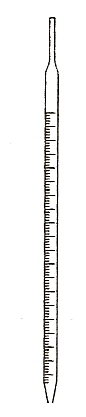 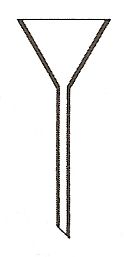 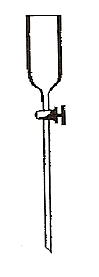 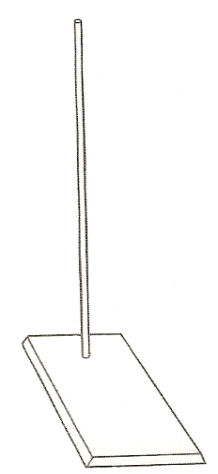 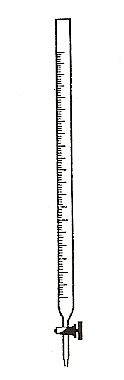  ..........................            ................                  ..................         .........................           ....................................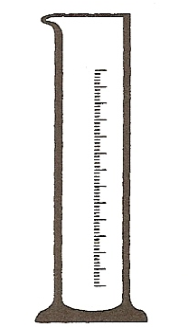 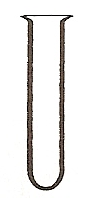 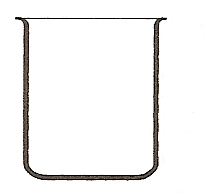 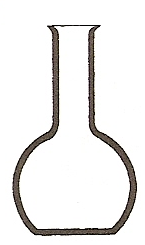 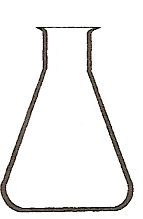 ..............................    .................. ........            ..........................         .....................          .................................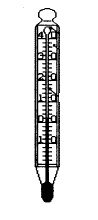 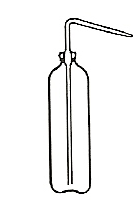 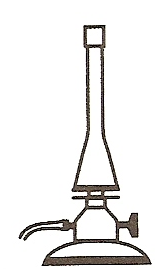 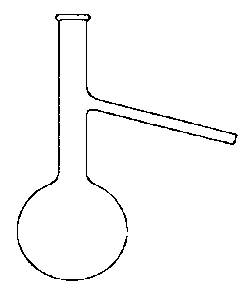 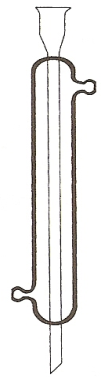 ...................       ......................          .............................      ..........................       .......................................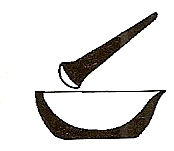 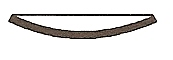 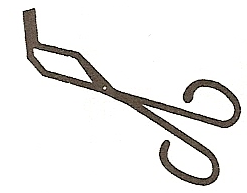 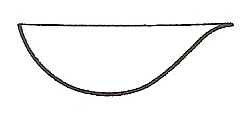  ..............................               ......................................       ............................                .................................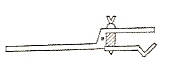 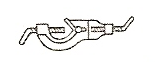 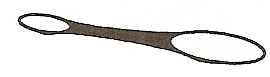      ......................................           .........................................    ........................................................	........................................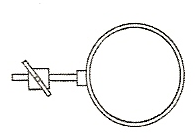 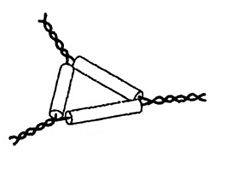 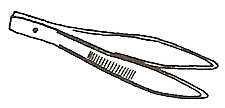   ...........................................         ......................................              ...............................................       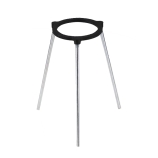 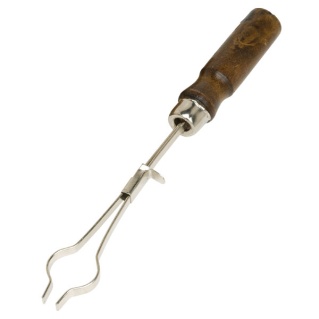 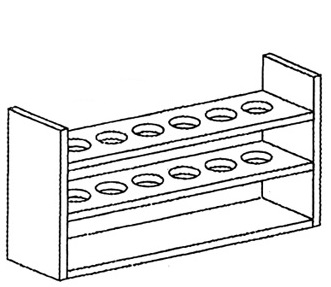 ...........................................                 .......................................                  ............................................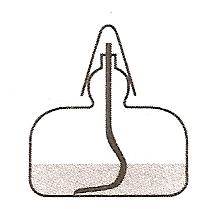 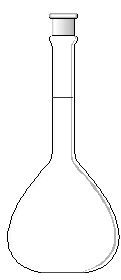 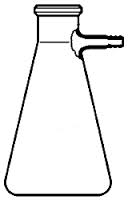 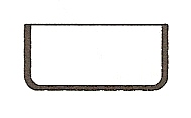 ................................................          .................................         ...............................    ............ .................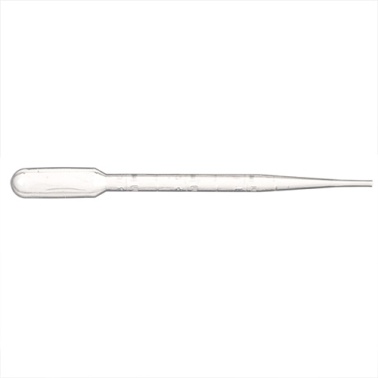 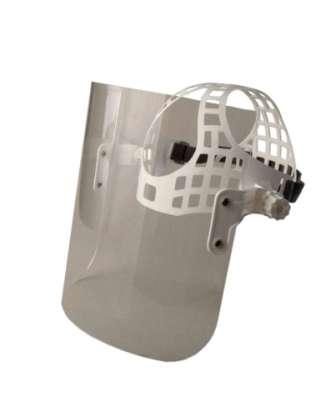 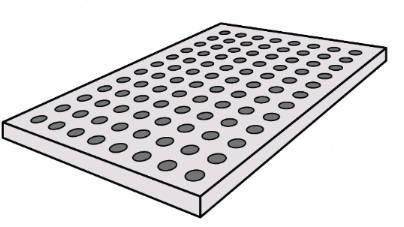 ............................................         ...................................................     ................................................................ 	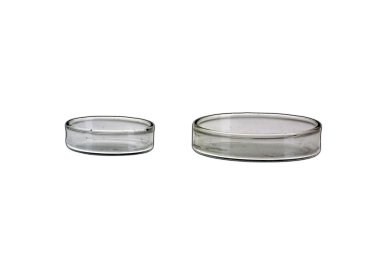 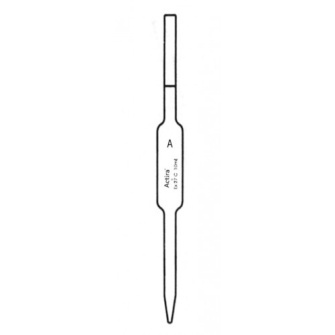 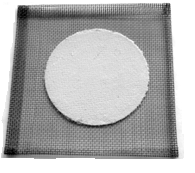 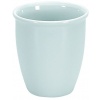 ........................................................